Commonwealth of Massachusetts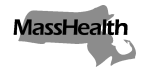 Executive Office of Health and Human Services
Office of Medicaidwww.mass.gov/masshealthEligibility Operations Memo 23-09March 2023TO:	MassHealth Eligibility Operations StaffFROM:	Heather Rossi, Director of Eligibility Policy [signature of Heather Rossi]RE:	Extension of Number of Days to Verify Eligibility Factors, Provide Corroborative Information, and Complete Renewal after the Due DateIntroductionIn an effort to align timelines for MAGI and non-MAGI populations, MassHealth has extended the number of days non-MAGI members and applicants will have to send MassHealth verifications and information necessary for an eligibility determination and additional time non-MAGI members have to complete their renewal after the due date.Summary of ChangesEffective April 1, 2023, MassHealth will extend the time that non-MAGI applicants and members will have for verifying eligibility factors and providing corroborative information, from 30 days to 90 days. This extension will provide more time to respond to a Request for Information and submit verifications and information necessary for MassHealth to make an eligibility determination.Effective April 1, 2023, MassHealth will extend the time that non-MAGI members will have to submit their annual renewal after they have had their coverage terminated for not submitting the renewal form by the due date, from 30 days to 90 days. This extension will give non-MAGI members more time to complete their annual renewal without a gap in coverage.  Questions	If you have any questions about this memo, please have your MEC designee contact the Policy Hotline.